     JÍDELNÍČEK                                          Týden od  9.1.-13.1.2023                                                   AlergenyPondělí:              Přesnídávka                 Zasněžený chléb, zelenina, čaj, voda s citronem                                   1,3,7                       	Oběd                            Čočková polévka, čaj, voda s citronem                                                  Koprová omáčka, vařené vejce, houskový knedlík                              1,3,7  	Svačinka                      Sýrový uzel, ovoce, mléko, čaj                                                             1,3,7Úterý: 	Přesnídávka                Chléb, cizrnová pomazánka, zelenina, mléko, čaj                                 1,3,7	Oběd                           Sýrová polévka s kapáním, čaj, voda                                                                                            Těstovinový salát s kuřecím masem                                                      1,3,7            Svačinka                      Rýžový chléb, ovocný talíř, mléko, čaj                                                 1,3,7   Středa:	Přesnídávka	         Toustový chléb, vitaminová pomazánka, ovoce, čaj, džus                    1,3,7                    Oběd                          Zeleninová polévka s bulgurem, čaj, džus                                                                                                                Sekaná pečeně, brambory s máslem                                                       1,3,7,9                                             	Svačina		         Vánočka, ovoce, kakao, čaj                                                                    1,3,7Čtvrtek: 	Přesnídávka               Banánový koktejl, ½ grahamový rohlík, ovoce, čaj, voda                      1,3,7             Oběd		         Fazolová bílá polévka, čaj, voda                                                 Nudlový nákyp se sýrovou omáčkou a kuřecím masem                        1,3,7            Svačina                       Rohlík, pomazánkové máslo, zelenina, čaj, voda                                   1,3,7Pátek:                                            	Přesnídávka               Chléb, celerová pomazánka, zelenina, čaj, voda s pomerančem             1,3,7             Oběd		         Polévka z míchaných luštěnin, čaj, voda s pomerančem                                                Krůtí guláš, dušená rýže                                                                         1,3,7	Svačina		         Jogurt, rohlík, ovoce, čaj, voda                                                              1,3,7              Pitný režim zajištěn po celou dobu provozuOvoce nebo zelenina je podávána k jídlu každý den.Čísla u pokrmů označují druh alergenu. Seznam alergenu je vyvěšen vedle jídelníčku.	(O) – ovoce jen pro dospělé                                                                  DOBROU CHUŤ!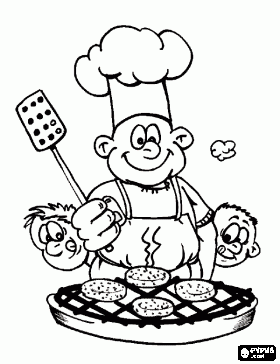   Monika Filáková	                                                                                                                Hana Tkadlecová                  (provozář)										   (kuchařka)